Управление общего и дошкольного образования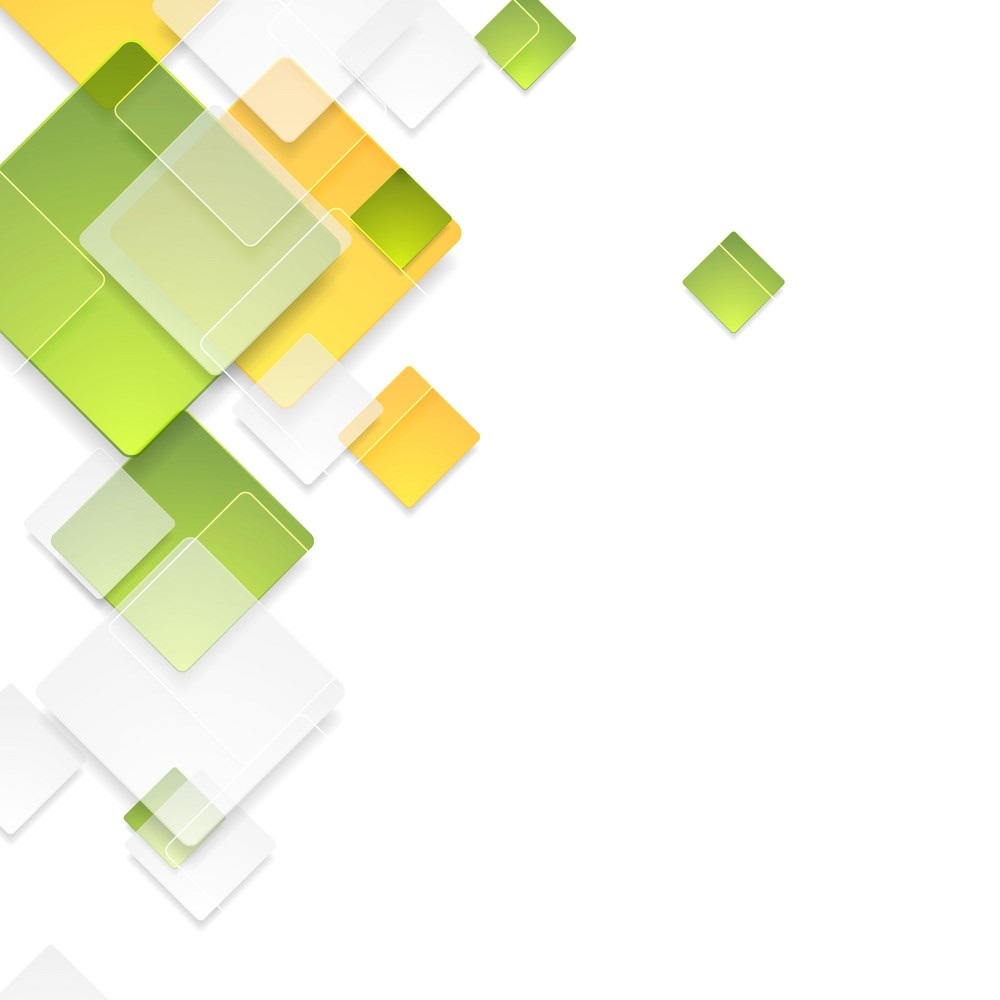 Администрации города НорильскаМБУ «Методический центр»Современные технологии и игровые пособия развития дошкольников в условиях ФОП и ФГОС ДО, для приобщения старших дошкольников к духовно – нравственным, патриотическим и социокультурным ценностям российского народа./из опыта работыХохловой Людмилы Вячеславовны – воспитателя МБДОУ «ДС № 83 «Золотой петушок»/ 2 часть 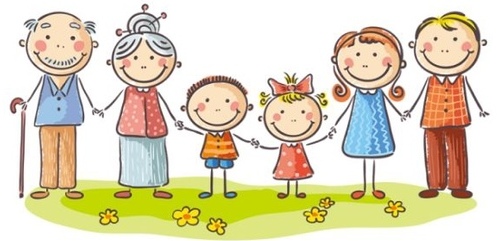 г. Норильск, 2023 гАннотацияВ пособии систематизирован теоретический и практический материал   по   применению современных эффективных игровых технологий: игровые пособия (кубики Блума, круги Луллия, интеллект – карта (ментальные карты Бьюзена), квест, игры – путешествия, интерактивные игры, технология «сторисек» (мешок историй) которые позволяют расширить кругозор воспитанника старшего дошкольного возраста, развить находчивость, память, наблюдательность, воображение, логическое мышление и конечно же чувство гордости за свою Родину, а также способствуют  приобщению старших дошкольников к духовно – нравственным, патриотическим и социокультурным ценностям российского народа.Использование игровых технологий, инновационных методов и форм духовно-нравственного, патриотического и социокультурного воспитания, обеспечивает ребенку его адекватное социальное развитие и гармоничное формирование личности и является одним из важнейших условий социализации дошкольника.       Данное пособие адресовано педагогам дошкольных образовательных     учреждений для организации работы по данному направлению. Методист МБУ «Методический центр» С.В. Литвяк Муниципальное бюджетное учреждение «Методический центр»г. Норильск,  ул. Кирова,  д.20А,  т.238850Информационный лист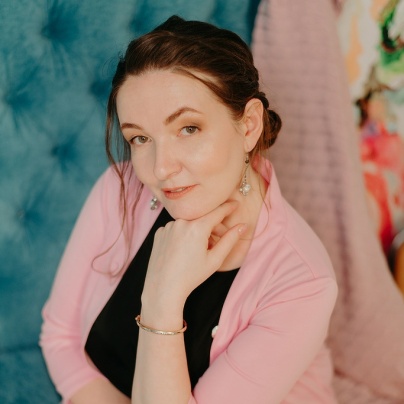 Хохлова Людмила Вячеславовна  – воспитатель МБДОУ «ДС № 83 «Золотой петушок» высшей квалификационной категории. Образование:«Российский государственный педагогический  университет  имени А.И. Герцена» г. Санкт-Петербург по специальности «Логопедия», квалификация: «Учитель -логопед» Педагогический стаж – 20 летХохлова Людмила Вячеславовна профессионально владеет современными знаниями по дошкольной педагогике и психологии и активно применяет в своей деятельности научно обоснованные, современные образовательные методы и приемы воспитательно-образовательной деятельности.Приоритетным направлением   работы   педагога является работа по приобщению старших дошкольников к духовно-нравственным, патриотическим и социокультурным ценностям российского народа. Людмила Вячеславовна  транслирует свой опыт работы на различных уровнях, принимает участие в международных и всероссийских онлайн – викторинах, конкурсах:      2018 г. – «Всероссийское педагогическое тестирование», онлайн – викторина по теме «Инноватика в образовании и воспитании в условиях реализации ФГОС ДО», Диплом II место;     2019 г. – Всероссийский центр талантливых детей и педагогов «Эйнштейн»: Профессиональное тестирование работников образования блиц-олимпиада по теме: «Духовно – нравственное воспитание дошкольников», Диплом I место; Всероссийский конкурс педагогического мастерства «Лучший проект 2019» проект «Путешествие по сказкам и легендам народов Крайнего Севера», диплом 2 место, 2019г.    2020 г. – «Общероссийский конкурс в честь Дня Великой Победы «Эталон», блиц – олимпиада по теме «Священная война Великого народа», Диплом II место;    2021 г. –  Региональный конкурс методических разработок образовательных организаций Красноярского края по учебному курсу «Основы финансовой грамотности», Диплом участника.Людмила Вячеславовна   награждена Почетной грамотой Главы города в 2012, 2022 годах.ОглавлениеПроект «Русская традиционная культура»	4Нравственно-патриотическое воспитание детей с ограниченными возможностями здоровья	7Сценарий фольклорной квест игры «В поисках русских традиций: встреча весны –жаворонки	14Список литературы:	24Проект «Русская традиционная культура»Паспорт проектаПериод реализации: 2 недели.Возрастная категория: 6 – 7 лет.Тип проекта: творческий. Участники: дети подготовительной к школе группы, педагогический коллектив группы, родители.Продукт: Выставка рисунков «Русские узоры», альбом «Чтим традиции русского народа», оформление мини-музея «Русская изба».Обоснование актуальности выбранной темы:Пробуждение интереса к народным русским традициям является основной задачей нравственно – патриотического воспитания в условиях ДОО. В эпоху повсеместной компьютеризации дошкольники практически не имеют представления о родной культуре, обычаях и традициях своего народа. А ведь необходимо не просто знать историю и быт родного народа, но и чтить ее. Воспитанники дошкольного образования должны учиться любить свою Родину, свой народ, его культуру: народные танцы, игры, устный фольклор и т.д. Приобщая детей к родной культуре, общечеловеческим ценностям с дошкольного возраста позволяют заложить в ребенке основы нравственности, патриотизма, развить его самосознание и необходимые личностные качества. Великий педагог К.Д. Ушинский писал: «Как нет человека без самолюбия, так нет человека без любви к Отечеству, и эта любовь дает воспитанию верный ключ к сердцу человека…».Русский народ накапливал традиции веками, и мы, современные люди имеем огромное наследие, и должны не только сберечь его, но и знать, помнить и гордиться. Утратив духовные традиции, мы убиваем в себе человека, нравственную опору, творческие способности.Проблема приобщения воспитанников к истокам русской народной культуры отражена в реализации настоящего проекта.Проблема: незнание детьми традиций и культуры родного народа, отсутствие патриотизма, черствость.Цель и задачиЦель: формирование нравственно – патриотических чувств у детей старшего дошкольного возраста посредством расширения представлений о народной культуре.Задачи: - формировать общечеловеческие нравственные ценности (гостеприимство, хлебосольство, трудолюбие);- развивать познавательный интерес к культуре и традициям русского народа;- развивать творческие способности;- развивать инициативу и самостоятельность;- развивать когнитивные процессы (внимание, память, мышление, воображение);- воспитывать уважение к русской культуре;- расширять представления о народных традициях, обычаях, обрядах;- воспитывать чувство патриотизма и любви к Родине.Предполагаемые результаты:- у детей сформируются нравственные ценности; - дети овладеют представлениями о народных традициях, обычаях, обрядах;- дети научатся любить и уважать Родину;- у детей появится интерес к культуре и традициям русского народа;- дети научатся ценить родную культуру.Предполагаемые риски проекта: - чрезмерная занятость родителей, их безучастность;- отсутствие интереса у детей;- нехватка ресурсов.Маршрут реализации проекта:Подготовительный этап:Постановка проблемы.Работа с информационными ресурсами.Целеполагание.Составление плана проектной деятельности.Подготовка необходимого оборудования.2. Основной этап:БЛОК: «Взаимодействие с детьми»БЛОК: «Взаимодействие с родителями»3. Заключительный этап:Изготовление продуктов: выставки рисунков «Русские узоры», альбома «Чтим традиции русского народа», оформление мини-музея «Русская изба».Проведение итогового мероприятия: открытое занятие «Культура и быт русского народа», с использованием предметов русской избы.Подведение итогов.Анализ результатов деятельности. Список информационных ресурсов:Алешина Н.В. Знакомство дошкольников с родным городом и страной (патриотическое воспитание). Конспекты занятий. УЦ Перспектива, 2011.Вырщикова А.Н., Климов С.Н., Кусмарцев М.Б., Метлик И.В. «Российский патриотизм: истоки, содержание, воспитание в современных условиях. Учебное пособие/ под редакцией А.К Быкова, В.И. Лутовинова. – М.: Планета, 2015. – 336 с.Киласьева, Е.А. Воспитание патриотических чувств у дошкольников через взаимодействие трех поколений. / Е.А. Киласьева // Ребенок в современном мире: Материалы III Международной конференции (29 мая 2013 г.): Сборник научных трудов / Научный ред. д.п.н., проф. И.А. Рудакова. – М.: Издательство «Спутник», 2013. - С 160-164. Нравственно-патриотическое воспитание детей с ограниченными возможностями здоровья.Проблема нравственно-патриотического воспитания стоит очень остро в современном мире. С раннего детства необходимо знакомить детей с историей государства, в котором они родились и живут, с великими личностями (писателями, художниками, композиторами, спортсменами, музыкантами), с достижениями России в различных областях (космонавтика, архитектура, спорт, и др.). Россия – кладезь талантов, нужно заявлять об этом дошкольникам, прививать им патриотические чувства к своей стране, родному краю и городу, пробуждать чувства гордости за отчизну. Знакомство детей с национальным достоянием проходит в адаптивной, понятной для них форме, необходимо учитывать и особенности развития детей. В данной статье хотелось бы раскрыть тему нравственно-патриотического воспитания детей старшего дошкольного возраста с задержкой психического развития. Дети с ЗПР отличаются психической неустойчивостью, у них имеются проблемы с эмоционально-волевой сферой, внимание и контроль нередко тоже находятся на нижней границе развития. В таких случаях необходимо прибегать к коррекционной педагогике, чтобы к школьному возрасту ребёнок приблизился к возрастной норме развития. Естественно, решение задач нравственно-патриотического воспитания тоже имеет свою специфику. Воспитание патриотических чувств у детей с задержкой психического развития имеет особую актуальность, потому что они иначе воспринимаю правила социума, иногда некорректно взаимодействуют с ним. Нравственные устои вводят детей с ЗПР в ступор, иногда провоцируют негативизм, неприязнь, проявляют их инфантильность. Исходя из этих фактов, педагогу нужно проявлять гибкость, мягко и доходчиво объяснять, давать такого рода информацию, а также быть готовым к яркой негативной реакции ребёнка.Хотелось бы поделиться собственным педагогическим опытом и рассказать, какими методами и средствами мы пользуемся для развития нравственно-патриотических качеств у детей старшего дошкольного возраста с задержкой психологического развития. Прежде всего, в группе мы создали предметно-развивающую среду, где в доступе у детей находятся различные материалы, связанные с патриотическим воспитанием. У нас оборудован центр патриотизма с гербом, флагом и фотографией президента России. Здесь же мы разместили карту России, на которой обозначены изображения редких животных, обитающих на территории нашей страны (детям необходимо знать не только о культурных ценностях, но и о ценностях природных, об уникальной флоре и фауне). Далее в нашем центре присутствует книга об истории родного города, где имеются иллюстрации исторически важных мест, меценатов города, фото современных парков и скверов, фотографии истории нашего города Норильска и конкретно района Талнах, так же есть фотографии природы полуострова Таймыр, на котором мы живем. Кроме того, в центре дети могут найти дидактические игры на патриотическую тему: круги Луллия «Достопримечательности нашего города», «Русские народные музыкальные инструменты», «Русский народный костюм» (женский и мужской), «Утварь русской избы», «Народы России», «Народы Таймыра»; кубики Блума «Праздники России», «Праздник «Масленица», «Расскажи о своем крае», игры с фонариками «Природа Таймыра», «Достопримечательности России». Изюминкой нашего центра являются куклы в национальных костюмах нашего многонационального государства и конечно же полуострова Таймыр, также есть куклы тех народов, которые посещают нашу группу. Большое внимание мы непременно уделяем работе с эмоциональной сферой. Для этого организовываем тематические праздники, открытые занятия, досуги на патриотическую тему: «В гости к русской матрешке», «День русского валенка», «День северного сияния», «День домового», «В гостях у сказочных героев русских сказок». Нередко они бывают с участием родителей. Все эти слагаемые дают положительный результат детям с ЗПР. Дошкольников с ограниченными возможностями здоровья очень привлекают творческие занятия по патриотической теме. Это может быть ИЗО деятельность, лепка, аппликация и др. Во время таких занятий можно изобразить флаг страны, герб родного города, просто пейзаж России, достопримечательность и многое другое. Такие занятия уравновешивают эмоциональный фон и одновременно знакомят детей с национальными ценностями. Чтобы подвести итог, хотелось бы сказать, что для работы в нравственно-патриотическом направлении у педагогов есть обширный набор средств и методов, но не все они подходят детям с ЗПР. Подбирая надёжные средства, воспитатель решает очень важную задачу – формирует у ребёнка старшего дошкольного возраста с ограниченными возможностями здоровья основы нравственности и морали, закладывает чувство гражданской ответственности и любовь к своей Отчизне. Список использованных ресурсов:1. Петрова И.В., Стульник Т.Д. «Нравственное воспитание в детском саду», Мозаика - синтез, Москва, 2008.2. Шевченко С. Г. «Ознакомление с окружающим миром и развитие речи дошкольников с ЗПР. Пособие для дефектологов и воспитателей дошкольных учреждений. — М.: Школьная Пресса, 2005.Эффективные формы работы по духовно-нравственному и патриотическому воспитанию детей старшего дошкольного возраста.В современном обществе наблюдается доминирование материальных ценностей над духовными, поэтому у большинства дошкольников искажены представления о доброте и милосердии, справедливости, трудолюбии, гражданственности и патриотизме. Дети все чаще проявляют агрессию и жестокость при общении друг с другом и окружающими. Самостоятельно они не смогут найти правильные жизненные ориентиры. В связи с этим, ответственная задача педагогов ДОО – воспитать высокие духовно-нравственные качества детей и способствовать развитию гармоничной и неравнодушной личности. Для решения данной задачи мы используем различные методы и приемы работы: экскурсии, праздничные, спортивные и досуговые мероприятия; сюжетно-ролевые, народные и театрализованные игры; продуктивную деятельность, конкурсы, выставки; консультации, беседы, собрания с родителями. Для воспитания духовно-нравственных качеств большое внимание уделяем также содержанию предметно-пространственной развивающей среды группы. Для удобства детей и их комфортного времяпровождения создали и оформили несколько тематических центров, наполненных различным развивающим материалом.Так, в центре «Моя Россия» разместили тематические папки с фотографиями родного города, иллюстрациями его главных достопримечательностей; подборку стихотворений о родном крае; информацию о российской государственной символике; карту страны, глобус; альбомы «Моя семья», «Наш детский сад», «Любимый город», «Армия России», «Золотое кольцо России». Центр «Русские народные промыслы» для приобщения старших дошкольников к народной культуре, традициям и обычаям содержит предметы декоративно-прикладного искусства; подборку книг и альбомов с русскими народными сказками, былинами, рассказами; коллекцию кукол в национальных костюмах; набор открыток «Русский быт».Центр «Театра и музыки» оснащен ширмой, костюмами народов Таймыра и России, аксессуарами и различными видами театров: теневой, пальчиковый, перчаточный, настольный. В центре физического развития присутствуют атрибуты для проведения народных подвижных игр и спортивный инвентарь – гири, канат, мячи, скакалки, шары, мелки, кольца, обручи, кегли, и т.д.Центр «Замечательный художник» содержит гуашь, акварель, набор кисточек, цветные карандаши, альбомные листы, раскраски по темам «Гжель», «Дымковская игрушка», «Городецкая роспись», «Хохлома». После теоретических занятиях по ознакомлению с народным творчеством дети закрепляют полученные знания в изобразительной деятельности.В центре «Люблю природу» дети помогают нам ухаживать за цветами и растениями, что стимулирует их желание беречь, сохранять и улучшать окружающий мир.Воспитательно-образовательную деятельность по развитию и совершенствованию духовно-нравственных качеств у дошкольников мы  разделили на тематические блоки. Блок «Моя семья».           В законе «Об образовании» сказано, что первые педагоги ребенка – это его родители. Именно в семье закладываются основы для физического, умственного и нравственного развития детской личности. С целью укрепления взаимоотношений детей и родителей, улучшения микроклимата дома, проводили выставку рисунков и поделок «Наш любимый семейный праздник», «Самая красивая мама», реализовали проекты «Моя родословная» и «Герб семьи», оформили стенгазету «Дружная семья». В результате, дошкольники узнали много интересного о своих родных, стали более внимательными, заботливыми и доброжелательными.           Для просветительской работы с родителями  периодически обновляем информацию на стендах, папках-передвижках, оформляем памятки, буклеты и брошюры с рекомендациями по духовно-нравственному воспитанию детей, проводим тематические родительские собрания, мастер-классы, индивидуальные консультации и беседы.Блок «Мой город и родная страна».           В рамках деятельности по  данному  блоку   организовали экскурсию в музей нашего города, прогулку по главным городским достопримечательностям, после которых ребята вместе со своими родителями делали фотоколлаж «Наш любимый город», «Любимые места нашего города», а в занятии по изобразительному искусству рисовали места, где им больше всего нравится проводить время с друзьями. Блок «Русская культура и народные традиции».       Для расширения знаний о стране и воспитания нравственно-патриотических чувств, проводили беседы о государственных символах России (герб, флаг, гимн), организовывали интеллектуальную викторину «Знатоки нашей страны», смотрели познавательные фильмы, играли в дидактические и настольные игры. Также, дошкольники принимали активное участие в праздничном мероприятии ко Дню России, где рассказывали стихи, пели песни, показывали театрализованные представления.          В воспитании нравственно-патриотических качеств особое место отводится занятиям по ознакомлению с русским фольклором – сказками, поговорками, пословицами, народными играми, танцами и песнями. Через художественную литературу детям прививаются понятия о добре, любви, честности, отваге, справедливости, верности, формируются представления о правильных и неправильных поступках.Для развития интереса дошкольников к народным традициям и обычаям, воспитания любви к родной культуре:- разучивали стихотворения, отгадывали загадки, играли в игру «Закончи пословицу», сочиняли сказочную историю «Путешествие в город мастеров»;- организовали мини-выставку, где ребята смогли познакомиться с изделиями народного промысла (гжель, дымковская игрушка, хохлома, городецкая роспись);-  отмечали православные праздники – Рождество и Пасха. Дети с удовольствием украшали рождественскую елочку игрушками, сделанными своими руками, показывали сценки, читали стихи. На Светлую Пасху организовали выставку рисунков и поделок, выполненных ребятами вместе с родителями;- провели спортивно-развлекательное мероприятие «Народные забавы на Руси», где дошкольники с радостью продемонстрировали смекалку, ловкость, смелость, выносливость и слаженную работу в команде;- на Масленицу ребята помогали мамам печь блины, и потом в группе было организовано праздничное чаепитие с последующим сжиганием на улице масленичной куклы, исполнением народных песен для проводов зимы и встречи весны.Для наиболее полного погружения дошкольников в атмосферу прошлых времен и знакомства с особенностями трудовой и бытовой деятельности крестьян, в детском саду создали мини-музей, в котором оборудовали выставку: «Как жили на Руси». В нем разместили старинную посуду, предметы прикладного искусства, домашнюю утварь, кокошники, сарафаны, мужские и женские народные костюмы, лапти.При посещении данного развивающего центра рассказываем детям о том, как жили наши предки, предлагаем отгадать загадки и ребусы о бытовых предметах и посуде, разучиваем народные поговорки и пословицы, устраиваем костюмированные театрализованные мини-постановки с танцами и песнями, пьем ароматный чай из самовара и т.д. В результате такой практической занимательной деятельности ребята легко и с радостью приобщаются к народной культуре, учатся ценить традиции и обычаи прошлых времен. В группе создан мини – музей «Русская матрешка», где ребята могут ознакомиться с разными видами росписи деревянной игрушки, с историей этой игрушки.           Одной из эффективных форм  в работе по нравственно-патриотическому воспитанию дошкольников является взаимодействие с городскими учреждениями образования и культуры. Каждый год мы вместе с детьми участвуем в праздничных мероприятиях и различных творческих конкурсах, приуроченных ко Дню города, 9 мая, Дню защиты детей. В результате, воспитываются чувства уважения к людям, которые прославили родной город, пополняются знания о его истории, прививается чувство любви к своей малой Родине.Блок «Военно-патриотическое воспитание»Неотъемлемой частью работы по духовно-нравственному воспитанию является военно-патриотическое направление, целью которого является формирование чувства любви к Отечеству, уважения и гордости за свою страну и подвиги ее героев, установления крепкой взаимосвязи поколений.   Задачи данного блока решаем через   различные   приемы и методы:Чтение художественных произведений, пословиц и поговорок, разучивание стихотворений о храбрости, смелости, отваге, патриотизме.Проведение бесед и просмотр видеоматериалов («Наши защитники», «Богатыри земли Русской», «Мы помним и гордимся», «Город –герой Ленинград», «Великий город «Волгоград», «Этот великий день») для знакомства детей с героями Великой Отечественной войны, защитниками Родины в настоящее время. Также, даем представления об особенностях российской армии, военной форме и атрибутике, видах военной техники.Реализацию совместно с родителями познавательно – творческих краткосрочных проектов по патриотическому воспитанию «Защитники Диксона», «Города – герои», «День памяти Ильи Муромца», «Дети герои», «Животные на войне»; Долгосрочный проект «Дни Воинской Славы»;  Продуктивную деятельность: - рисование «Памятники воинской славы»;  - аппликация к 23 февраля «Открытка для папы»; - лепка «Медали наших бабушек и дедушек»; - конструирование самолетов, подводных лодок, танков и т.д.Работу с семьями дошкольников: - помощь родителей в проведении встреч с ветеранами; - оформление стенгазеты «По страницам нашей памяти»; - участие родственников ребят в подготовке праздничных мероприятий на 23 февраля, ко Дню Великой победы; - создание мини-музея «Никто не забыт, ничто не забыто»;- совместное участие детей и родителей в акции «Письмо ветерану», «Бессмертный полк», «Окна Победы», «Окна России»;- концерт на 9 мая, где в песнях, танцах и стихотворениях поздравляли приглашенных бабушек и дедушек.- участие родителей в квест – играх «В поисках семейного клада», «В поисках русских традиций: встреча весны – жаворонки», «Мы таймырцы!», «Путешествие по сказкам и легендам народов Таймыра»;5. Игровую деятельность:- сюжетно-ролевые игры «Пограничники», «Моряки», «Пилоты»; «Путешествие на ярмарку», «Туристическое агентство «Веселое путешествие»: Путешествуем по городам России»; - дидактические и настольные игры («Собери солдата», «Полевая кухня», «Что в военном пакете»), «Русская матрешка», «С чем блины?», «Убранство русской избы», «Герои русских былин»;- подвижные игры «Самолеты», «Маскировка», «Найди мину»; русские народные игры «Золотые ворота», «Жаворонки», «Баба –Яга», «Домовой», «Ручеек»; - спортивная игра-соревнование «Зарница» между старшими группами ДОУ.6. Музыкальную и театрализованную деятельность: прослушивание и разучивание фронтовых песен, постановка спектаклей о мужестве, храбрости и патриотизме героев нашей страны.             Итогом нашей  работы по духовно-нравсвенному и патриотическому воспитанию  детей стал   большой игрофестиваль «Игры народов России», в котором участвовали   педагоги,  дети  старшего дошкольного возраста и   их родители. Открылся фестиваль песней «Росиночка»  и старинной русской народной игрой   «Золотые ворота».  Затем участники путешествовали по станциям, оказывались в гостях у разных народов нашей большой Родины и знакомились с подвижными играми этих народов:  башкирская игра «Юрта»,   кабардинская народная подвижная игра «Гуси»,  лезгинская игра «Одень папаху», русская народная игра «Карусель», татарская народная игра «Хлопушки (Абакле)», нганасанская игра «Белый шаман», осетинская игра  «Журавли». Ведущими на фестивале были не только взрослые, одетые в национальные костюмы, но и сами дети, которые рассказывали правила игр, загадывали загадки. А завершился  игрофестиваль большим хороводом  «Дружба».Исходя из вышесказанного, можно сделать вывод, что сложившаяся система духовно-нравственного и патриотического воспитания способствует объединению педагогов, родителей и детей на основе общих интересов, обогащает социальный опыт детей, формирует функциональную компетентность и имеет огромное значение для всестороннего и гармоничного развития личности дошкольника.Список информационных ресурсов:Островская, Л. Ф. Беседы с родителями о нравственном воспитании дошкольника / Л. Ф. Островская — М.: Просвещение, 1987.      Петракова, Т. И. Духовные основы нравственного воспитания / Т. И. Петракова — М., 1997.Электронные ресурсы:Духовно-нравственное воспитание дошкольников на современном этапе.URL https://moluch.ru/conf/ped/archive/150/8026/ (дата обращения: 22.02.2023).Духовно-нравственное воспитание дошкольников в условиях ФГОС ДО.URL https://www.1urok.ru/categories/19/articles/17795 (дата обращения: 22.02.2023).Сценарий фольклорной квест игры «В поисках русских традиций: встреча весны –жаворонки.Цель: создание условий для знакомства с обычаями, традициями, праздниками русского народа, играми и развлечениями на праздниках и закрепления произведений малого устного фольклора: закличками, прибаутками, песенками, пословицами, поговорками.Задачи:создать у детей праздничное настроение при общении с русским фольклором; активизировать познавательную деятельность;вызвать эмоциональный отклик на яркие народные образы;воспитать гостеприимство, желание быть добрыми, щедрыми; уважительное отношение к русскому народному творчеству; традициям и обычаям.Ведущий 1Очень часто за событиямиИ за сутолокой днейСтарины своей не помним,Забываем мы о ней.В каждом селе, в каждой деревне в старину были обычаи посиделок, праздников посвященных народному календарю. Долго длится зима в России-уже пронеслись веселые праздники Рождества и Масленицы, надоело людям слушать завывание вьюг и метель. Все мечтают о том, как тепло прогонит стужу лютую. И со светлой надеждой на будущее ожидаем мы прихода весны. По народному календарю первый месяц весны богат праздниками.Ведущий 2Наступает весна, но робки и не уверены, бывают ее первые шаги: то и дело зима дает знать о себе, не желая расставаться с былым могуществом. И вот, чтобы приблизить радостную пору весеннего обновления жизни, люди придумали еще один обряд-заклинание весны. О весне складывали стихи, пели песни, ей посвящали хороводные гулянья, призывая ее поскорей растопить зимний снег. Этот обряд справляли 22 марта, вдень весеннего солнцеворота или равноденствия.Сегодня будем мы весну встречать-величать, да хозяйкой на земле оставлять!Ведущий 1Заходи сюда, народ, 
И слева, и справа! 
Мы Весну встречаем 
Шуткой и забавой!Ведущий 2Сегодня здесь Весну встречаемИ с поклоном приглашаемВсех, кто любит веселиться,И смеяться, и резвиться!Ведущий 1Заходи, народ, сюда 
И давай знакомиться.Пусть на долгие годаЭтот день за помнитсяВедущий 2Весна идет! Спешит Весна 
В далеком громе ледохода.Мы ждем тебя Весна – красна,Желанная невеста года!Ведущий 1Мы сегодня предлагаем вам, дорогие наши гости, отправиться с нами в первое весеннее путешествие по нашим традициям и конечно же мы не обойдемся от увлекательного путешествия по русским народным промыслам.Ведущий 2Нам нужно поделиться на команды. Каждый родитель идет в команде со своим ребенком, у ваших детей, уже есть эмблема. Путешествовать мы будем по детскому саду и выполнять разные игровые задания и немного превратимся в русских умельцев. У нас 4 станции: В музыкальном зале – вместе с Еленой Константиновной, вы узнаете немного подробнее о таком интересном народном празднике «Жаворонки» и поиграете в игру «Жаворонки».В Библиотеке (3 этаж) – вместе с Евгенией Валерьевной, вы отправитесь в путешествие по русским приметам связанным с весной, отгадаете загадки и каждая команда украсит Павло – посадский платок.В мине – музее (3 этаж) – вместе с Людмилой Вячеславовной, вы отгадаете загадки о русских народных промыслах, создадите посуду разных русских промыслов: Мы превратимся в мастеров гжельской росписи, Городецкой росписи, Хохломской росписи  и распишем дымковскую игрушку.В спортивном зале (3 этаж) – вместе с Валерией Николаевной, вы поиграете с нашим родным русским валенком. Ведущий 1Потом мы снова все соберёмся в музыкальном зале, подведем итог нашей с вами работы, поиграем в игру «Золотые ворота» и сделаем общую фотографию на память. Ну, что все готовы, тогда внимательно посмотрите на эмблемы детей, на наши эмблемы, которые у нас в руках и отправляемся в путь. Каждая команда, получит свою карту, у ответственного с которым вы сейчас отправитесь на свою станцию.  Ведущий 22 марта весну встречают второй раз. Эта встреча приурочена ко дню весеннего равноденствия, который отмечают 21 марта и дню памяти Сорока мучеников. Праздник второй встречи весны называют Сороки. В русском народе повсюду существовала вера в то, что 22 марта, в день Сорока мучеников, из теплых стран прилетают сорок разных птиц, и первая из них- жаворонок. Сколько проталинок-столько и жаворонков.На Руси большой любовью народа всегда пользовался жаворонок. Весной люди с нетерпением ждали его прилета. К этому дню пекли жаворонков из теста. Дети бежали с ними на улицу, а поле, подбрасывали к нему и кричали: «Жаворонок, жаворонок, на тебе зиму, а нам дай лето!» Есть легенда о том, откуда взялась эта птица. Бог подбросил вверх кусочек земли, который превратился в жаворонка - серенького, невзрачного, как и сама земля, но с прекрасной, неповторимой песней Есть еще интересная игра «Жаворонок». Приглашаю ребят поиграть в неё.Проводится подвижная игра «Жаворонок».Все в кругу, держатся за руки, идут по кругу. Один ребёнок - жаворонок с колокольчиком за хороводом идёт противоположную сторону и звенит.Все проговаривают слова: «В небе жаворонок пел,  Колокольчиком звенел.  Порезвился в тишине,  Спрятал песенку в траве».После этих слов все останавливаются, поворачиваются лицом в круг, а Жаворонок ставит колокольчик между двух детей из хоровода. Они поворачиваются друг к другу спиной и все говорят:  «Тот, кто песенку найдет,  Будет счастлив целый год! Раз, два, три – беги!»Двое бегут вокруг всех детей в противоположные стороны и тот, кто первым успеет взять колокольчик, будет теперь Жаворонок. ВедущийПредлагаю устроить конкурс, а примут в нем участие все ребята и родители! Хотите, чтобы весна пришла? Тогда отгадайте загадки.Бродит одиноко огненное око,Всюду, где бывает, взглядом согревает.   (СолнцеНикто его не видит, а всякий его слышит,Без крыльев оно, а летит, без языка, а говорит.   (Эхо)Годовой кусточек каждый день роняет листочек.Год пройдет-весь лист отпадет.         (Календарь)Дождь идет, я тут как тут,Многие меня здесь ждут:Лягушата и ребята,Голуби и поросята.Я на зеркало похожаИ на озеро - чуть-чуть.Ну а вам не захотелосьКо мне в гости заглянуть?        (Лужа)Весною зеленела,Летом загорала,Осенью наделаКрасные кораллы.                                            (Рябина.)Заря-заряница, Красная девица, Травку выпускает,Росу расстилает.Едет стороной С сохой, бородой, С ключевой водой.     (Весна)Молодцы все загадки отгадали, осталась еще одна Городок тот не далек.                                                              Символ города –платок.Набивным узором славится.Как тот город называется?(Павловский Посад.)Аппликация «Павла – посадский платок» Историческая справка.	Валенки – исконно русская обувь. Валенки, пимы, катанки, чесанки, коты – сколько разнообразных ласковых названий дал русский народ валяной обуви.  В старину валенки считались ценным подарком, а иметь собственные валенки было престижно.   Валенки – прекрасная обувь, удобная, гигиеничная. Поэтому лучшей обуви для гуляний на Руси не было. Валенки – единственная обувь, сделанная из натуральных материалов. Когда царь Пётр  Первый чувствовал, что начинается недомогание, то велел своим слугам нести ему валенки. В валенках он ходил по дворцу весь день. Так что валенки не просто натуральная природная обувь, а ещё и полезная для здоровья, и, как теперь доказывают модельеры – самая модная! В нашей стране существуют два музея, посвящённых русскому валенку. В городе Мышкино Ярославской области открыт музей «Русский валенок». В музее есть валенки для дискотеки и валенки на свадьбу.В городе Москве во втором Кожевническом переулке также открыт музей «Русский валенок». Среди них – офицерские валенки – бурки на кожаной подошве.Загадки.1.         Не ботинки, не сапожки,
               Но их тоже носят ножки.
               В них мы бегаем зимой,
              Утром в садик, днём – домой.
                                              (валенки)2.          Треплют, катают,
                А зиму таскают.
                                              (валенки)3.           Палят и варят,
                А не едят.
                                               (валенки)4.          Весь в шерсти,
               А кожи нет.
                                               (валенки)На выбор ведущего (ответственного за станцию)1. Эстафета «Передай валенок»Игроки делятся на две команды. Каждому игроку дается гимнастическая палка. Важно передать валенок друг другу, так чтобы он не упал с гимнастической палки. 2. Игра «Попади снежком в валенок»Игроки по очереди бросают  вязанный снежок  в большой валенок. Выбирается команда, у которой больше снежков в валенке. 3. Игра «Танцевальный валенок»Под музыку валенок передают по кругу, музыка останавливается.  По окончании музыки игрок с валенком обувает его и танцует, все хлопают. Можно передавать 2 валенка, тогда в кругу будет 2 танцора, и игра может называться «Два валенка – пара» Ведущий: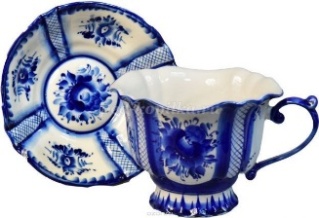 Снежно-белая посуда,
Расскажи-ка ты откуда?
Видно, с севера пришла
И цветами расцвела
Голубыми, синими,
Нежными, красивыми.
(Гжель)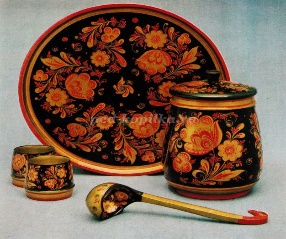 
Резные ложки и ковши
Ты разгляди-ка, не спеши.
Там травка вьется и цветы
Растут нездешней красоты.
Блестят они, как золотые
А может, солнцем залитые.
(Хохлома)Веселая белая глина,
Кружочки, полоски на ней.
Козлы и барашки смешные,
Табун разноцветных коней,
Кормилицы и водоноски,
И всадники и ребятня.
Собачки, гусары и рыбы…
А ну, назови-ка меня!
(Дымка)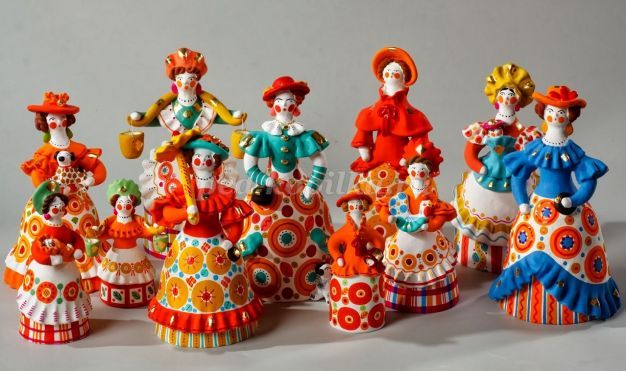 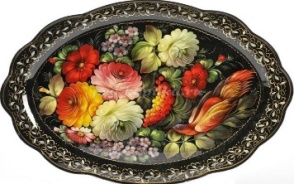 Круглые, железные
В хозяйстве полезные.
Черные, желтые, красные
Удивительные и прекрасные!
(Жостовские подносы)Проект «Дни воинской славы».Продолжительность проекта: долгосрочный (01.09.2022-31.08.2023).Вид проекта: групповой, фронтальный.Участники проекта: воспитатели, дети подготовительной к школе группы, родители.Актуальность проекта: Проблема нравственно-патриотического воспитания детей дошкольного возраста, является одной из первостепенных для современного общества. В настоящее время -  воспитание патриотизма, гражданственности – достаточно трудная задача, решение которой требует терпения и такта. Подчас, в современных семьях подобные вопросы не считаются важными и заслуживающими должного внимания. В связи с этим очевидна неотложность решения острейших проблем воспитания патриотизма в работе с детьми дошкольного возраста.     Издавна славится наша страна своими защитниками, которые охраняли границы Родины и защищали ее от врагов. Знакомя дошкольников с понятием «защитники Отечества», мы зарождаем в них чувства гордости и любви к Родине и тем, кто ее защищает.      Этот проект - возможность лишний раз рассказать детям, что такое смелость и отвага, привить любовь к своей стране, воспитать патриотов, чувство гордости за свою армию и вызвать желание быть похожим на смелых и отважных воинов своей страны, является отличной возможностью воспитать чувство гордости за свой народ, за армию, Родину. Цель: Создать условия для знакомства воспитанников с основными историческими событиями нашей Родины: военными сражениями и событиями Великой Отечественной Войны Привить детям чувство гордости за свой народ и его героев.Задачи: Развивать интерес детей к истории родного Отечества, к истории формирования и становления Российской армии от Древней Руси до современности.Развивать познавательные способности детей в процессе практической деятельности, интеллект ребенка, формировать наглядно-образное мышление, творческие способности, самостоятельность, навыки взаимоотношений со взрослыми.Познакомить воспитанников с героическим прошлым России, дать представления о подвигах воинов во время войны, прививать чувство уважения к памяти защитников Отечества;Развивать творческие способности воспитанников;Развивать чувство гордости за своих земляков, за свою страну и народ.Воспитывать гражданско-патриотические чувства, основанные на ознакомлении с боевыми действиями нашего народа во время ВОВ;Воспитывать детей в духе патриотизма и любви к Родине.Ожидаемый результат проекта: Закрепление некоторых представлений об истории нашей страныФормирование уважительного отношения к героическим поступкам земляков, истории нашей РодиныФормирование у детей любви к Родине.Формирование высоких нравственных личностных качеств: отзывчивость, справедливость, смелость, толерантность.Воспитание детей в духе патриотизма и любви к Родине.Виды деятельности: познавательная, игровая, продуктивная, художественная, музыкальная, конструктивная деятельность; Методы и приемы: проектная деятельность, рассматривание иллюстраций, книг; дидактические игры: кубики Блума, Круги Луллия, лепбуки, интерактивные игры, виртуальные экскурсии; беседы с детьми, решение проблемных игровых ситуаций, художественное творчество.Интеграция по областям: «Познавательное развитие», «Речевое развитие», «Социально – коммуникативное развитие», «Физическое развитие», «Художественно – эстетическое развитие».Материалы и оборудование: интерактивная доска, компьютер, мультимедийные презентации, игры, экскурсии; книги о героях богатырях, героях ВОВ, дидактические игры: «Круги Луллия», «Кубики Блума», игры с липучками, фотоальбомы, макеты.  Тематическая развивающая среда, постепенно пополняющаяся и обогащающаяся по мере освоения темы.Этапы реализации проекта:I этап – подготовительный.Обсуждение цели, задачи с детьми и родителями.Создание необходимых условий для реализации проекта.Перспективное планирование проекта.II этап – основной (практический).Внедрение в воспитательно-образовательный процесс методов и приёмов по расширению знаний детей о Российской Армии: прошлого и современности: родах войск, военной техники, военных профессиях.Продуктивная деятельность детей.III этап – заключительный.Проведение итогового мероприятия с участием родителей. Реализация проекта1 этап.•Работа с материалами по вопросам нравственно-патриотического воспитания•Планирование работы по реализации проекта•Подбор художественной литературы, иллюстраций с учётом темы проекта•Стихи, загадки, рассказы об армии, Родине•Создание мультимедийных презентаций, виртуальных экскурсий и интерактивных игр по тематике проекта.2 этап.Защита семейных проектов по тематике. Проведение интегрированной образовательной деятельности в соответствии с календарно-тематическим планированием.Обогащение предметно-развивающей среды групповых помещений в соответствии с тематикой проекта. Оформление фотоколлажей по тематике проекта.Результаты продуктивного художественно-творческого направления развития детей по данной тематике.Разучивание стихотворений об армии, солдатах; пословицы о мужестве, о войнах, о доблести.Рассматривание иллюстраций, фотоальбомов, фотокниг по тематике проекта.  Беседы по теме «Защитники Отечества»Дидактические игры по теме проекта: «Найди отличия», «Выложи фигуру» и т.д. Сюжетно-ролевая деятельность по тематике проекта «Моряки», «Танкисты», «Лётчики».Чтение художественной литературы по теме проекта: А. Митяев «Почему армия всем родная», Л. Кассиль «Твои защитники», С. Баруздин «Шел по улице солдат», С. Васильев «Россия»,  З. Александрова «Дозор», В. Степанов «Наша армия».Разучивание песен, танцев по теме проекта.Участие в интеллектуальных и творческих конкурсах различного уровня (городских, региональных, всероссийских), участие в онлайн –олимпиадах по тематике проекта.3 этап.Фотоколлажи: «Богатыри земли русской», «Мы помним подвиг Ленинграда», «Подвиг Сталинграда, мы не забудем никогда!»,  «Мой папа лучше всех», «День Победы!».Музыкально – литературные гостиные.Спортивное развлечение «День защитника Отечества» Участие родителей:Оформление выставок и  фотоколлажей.Изготовление макетов сражений и памятников для пополнения предметно-развивающей среды группы и мини – музея детского сада. Участие в защите семейных проектов.Участие в конкурсах, образовательной деятельности, квестах, экскурсиях, праздниках.Содержание Список литературы:1.  Битютская Н. П. «Система педагогического проектирования: опыт работы, проекты» - Волгоград: Учитель, 20122. Голицына Н. С. «Конспекты комплексно – тематических занятий. Подготовительная к школе группа. Интегрированный подход» - М.: Издательство «Скрипторий 2003», 20133.  Затулина Г. Я. «Конспекты комплексных занятий по развитию речи. Подготовительная группа» - Центр педагогического образования, 2008.4. Леонова Н.Н. Художественное творчество. Освоение содержания образовательной области по программе «Детство»: планирование, конспекты. Подготовительная группа/авт. - сост. Н.Н. Леонова. – Волгоград: Учитель, 2014.5.  Лыкова И.А. Изобразительная деятельность в детском саду: планирование, конспекты занятий, методические рекомендации. Подготовительная к школе группа. – М.: «КАРАПУЗ - ДИДАКТИКА», 2009.МероприятиеСрокБеседа «Русский народный костюм – хранитель истории».Дидактическая игра на основе русского фольклора «Назови сказку».Подбор материалов для оформления мини-музея «Русская изба» - весь период.1 деньОД «Экскурсия в музей «Горница».Дидактическая игра на основе русского фольклора «Добавлялки».2 деньБеседа - занятие «Русская изба».Дидактическая игра на основе русского фольклора «Кто больше подберет определений».3 деньОД совместно с музыкальным руководителем «Русский фольклор – душа народа».Чтение и обсуждение русской народной сказки «Заюшкина избушка».4 деньОД «Изготовление русской народной куклы».Чтение и беседа русской народной сказки «Хаврошечка».5 деньОД «Культура и традиции русского народа». «По следам фольклора».Рассматривание иллюстраций и пересказ русской народной сказки «Зимовье зверей».6 деньРисование «Городецкие узоры».Русская народная подвижная игра «Капуста».7 деньЛепка и роспись «Дымковская игрушка. Барышня».Русская народная подвижная игра «Ручеек».8 деньОД «Как жили люди на Руси».Русская народная подвижная игра «Дедушка Рожок».9 деньОД «Народные традиции и обряды».Сюжетно – ролевая игра «Путешествие в прошлое».10 деньМероприятиеДатаКонсультация «Знакомим детей с народными традициями и культурой русского народа».Оформление мини-музея «Русская изба».1я неделяРекомендации «Какие русские народные сказки читать детям».2я неделя№ п/пДатаНазвание мероприятияФорма проведения мероприятия111.09.День победы русской эскадры под командованием Ф. Ф. Ушакова над турецкой эскадрой у мыса Тендра (1790 г.)Просмотр презентации о Ф. Ф. Ушакове.221.09.День победы русских полков во главе с великим князем Дмитрием Донским над монголо-татарскими войсками в Куликовской битве (1380 г.)Семейный проект «Куликовская битва»304.11День Народного единстваРазвлекательная программа совместно с родителями «Норильск – город дружбы!»401.12.24.12.День победы русской эскадры под командованием П. С. Нахимова над турецкой эскадрой у мыса Синоп (1853 г.). День взятия турецкой крепости Измаил русскими войсками под командованием А. В. Суворова (1790 г.).Просмотр презентации о П.С. Нахимове.Защита семейного проекта А.В. Суворов.510.01.27.01.День Памяти Ильи Муромца.День снятия блокады города Ленинграда (1944 г.). Дидактическая игра «Одень Богатыря»Коллаж «Богатыри земли Русской».Литературно –музыкальная гостиная «Мы помним, твой подвиг Ленинград!» с участием родителей.602.02.День разгрома советскими войсками немецко-фашистских войск в Сталинградской битве (1943 г.).Просмотр мультимедийной презентации и фотоальбома «Сталинградская битва»Детско –родительский проект «Дом Павлова», «Родина – мать, зовет!»723.02.День защитников ОтечестваСпортивное развлечение. Фотоколлаж «Мой папа герой!»818.04.День победы русских воинов князя Александра Невского над немецкими рыцарями на Чудском озере (Ледовое побоище, 1242 г.)Защита семейного проекта А. Невский.Всероссийский конкурс детского творчества, посвященный А. Невскому (пожеланию родителей)909.05.День Победы над фашистской Германией (1945 г.).Литературная гостинная "Этот день Победы»Защита семейных проектов: «Я помню, я горжусь, защитниками своей семьи!»Фотоколлаж «День победы!»Участие в акции «Окно Победы»Участие в конкурсах, посвященных Дню Победы.1010.07.День победы русской армии под командованием Петра Первого над шведами в Полтавском сражении (1709 г.). Просмотр мультимедийной презентации о Петре Первом1123.08.День разгрома советскими войсками немецко-фашистских войск в Курской битве (1943 г.).Защита семейных проектов: «Курская битва»1226.08.Генеральное Бородинское сражение.Защита семейных проектов: «День Бородино».Фотоальбом «Герои Отечественной Войны 1812 года».